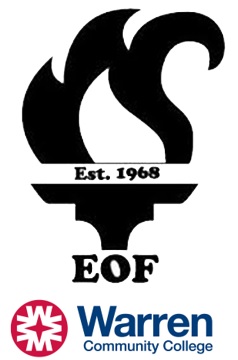 Peer Mentor ContractI, _________________________(print name), accept a position as a Peer Mentor for the spring 2021 semester.By signing this contract, you are agreeing to the following:To follow all WCCC and EOF policies and procedures while serving as an EOF Peer Mentor.To maintain a positive example including appropriate language and behavior for new students, their families, faculty, and staff, during EOF activities and events.To maintain communication with EOF professional staff and mentees.To check your email frequently and will respond to emails from the EOF staff and mentee(s) within 48 hours.To attend monthly EOF peer mentor meetings.To complete the EOF Peer Mentor Report form after each communication with your mentees. To lead at least one EOF workshop during the semester.To participate in EOF meetings.To refer mentees to professional staff if their needs go beyond the scope of your role as an EOF Peer Mentor.To be punctual to ALL trainings, meetings, and other EOF events.To report any serious issues to Tiffani Warren (twarren@warren.edu) and Lisa Stoll (lstoll@warren.edu)._______________________________________________			_______________Signature									Date